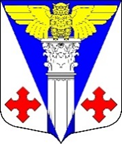 Совет депутатов  МО «Котельское сельское поселение» Кингисеппского муниципального района Ленинградской области                                            Решениеот 03.11.2017 года  № 184Об отмене решения Совета депутатов МО «Котельское сельское поселение» от 21.12.2017г. № 15 «Об утверждении Положения о реестре муниципального имущества МО «Котельское сельское поселение» Кингисеппского муниципального района Ленинградской области и предоставление информации содержащейся в нем»Рассмотрев  Протест Кингисеппской городской прокуратуры от 28.09.2017 г. № 7-68-2017 Совет депутатов муниципального образования «Котельское сельское поселение» Кингисеппского муниципального района Ленинградской области Р Е Ш И Л :Отменить решение Совета депутатов МО «Котельское сельское поселение» Кингисеппского муниципального района Ленинградской области от 21.12.2009 г. № 15  «Об утверждении Положения о реестре муниципального имущества МО «Котельское сельское поселение» Кингисеппского муниципального района Ленинградской области и предоставление информации содержащейся в нем»Контроль  за исполнением данного решения возложить на постоянную комиссию Совета депутатов МО «Котельское сельское  поселение» по организационно-правовым, аграрным вопросам, инвестициям и  экологической безопасности.Глава МО«Котельское сельское поселение»                                          А.Н. Таршев